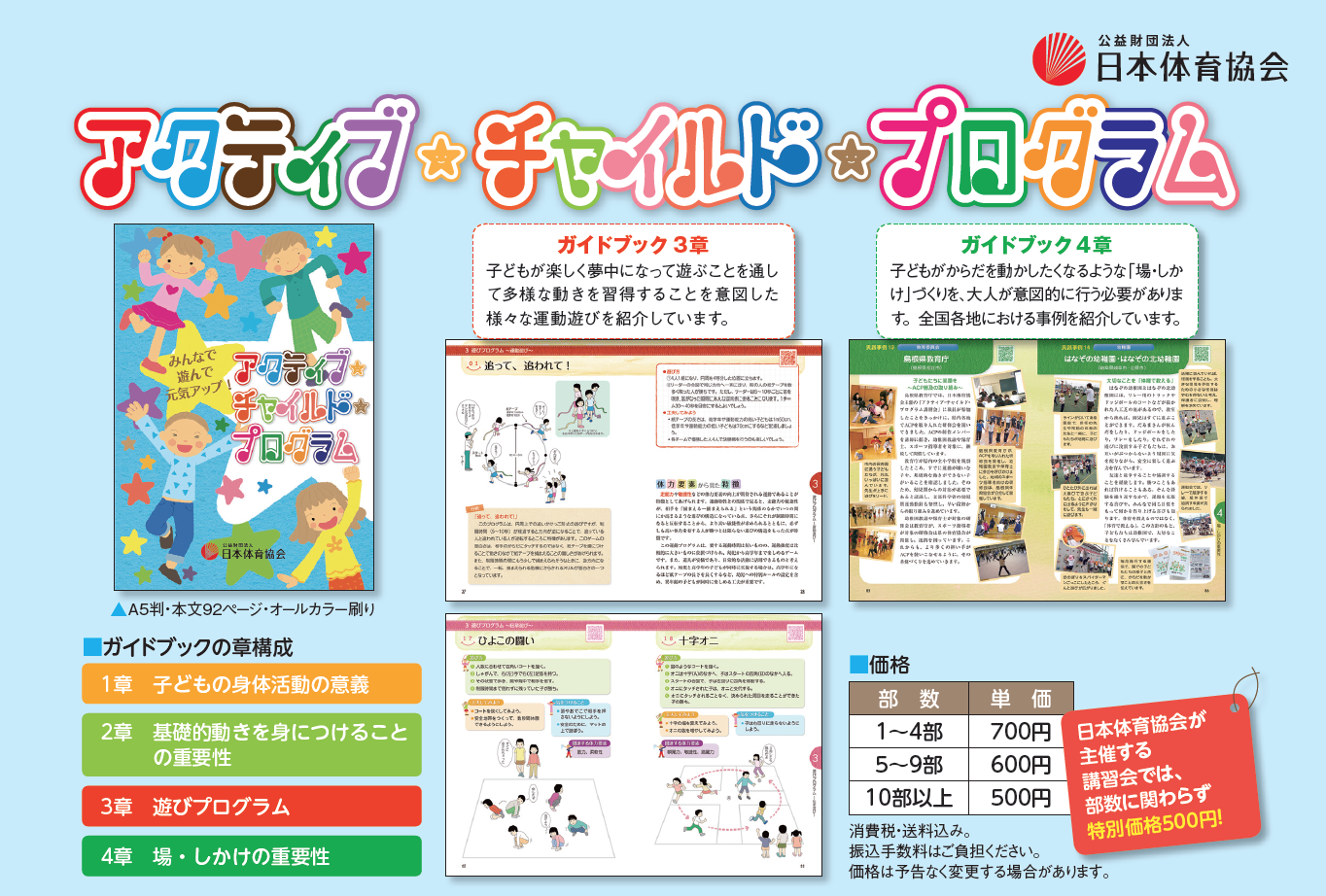 注文書（Ｅメール用）①注文書を送信後、料金をお振込みください。三井住友銀行　浅草支店　普通　6861211　(株)サンライフ企画②入金確認後、原則2～3日（土日祝日除く）後にご納品いたします。①注文書を送信後、料金をお振込みください。三井住友銀行　浅草支店　普通　6861211　(株)サンライフ企画②入金確認後、原則2～3日（土日祝日除く）後にご納品いたします。①注文書を送信後、料金をお振込みください。三井住友銀行　浅草支店　普通　6861211　(株)サンライフ企画②入金確認後、原則2～3日（土日祝日除く）後にご納品いたします。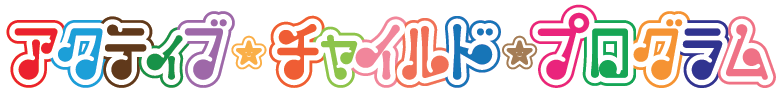 部　数貴　名電話番号電話番号住　所〒〒〒〒〒〒住　所担当課担当者担当者必要書類見積書（）要（）要（）不要（）不要（）不要必要書類見積書の宛名必要書類日　付（）あり（）あり（）なし（）なし（）なし必要書類貴職独自の書類（）あり※メールに添付してください。（）あり※メールに添付してください。（）なし（）なし（）なしご希望の納期ご連絡事項【Ｅメールでのお申込み先】日本体育協会　地域スポーツ推進部　少年団課jjsa@japan-sports.or.jp【Ｅメールでのお申込み先】日本体育協会　地域スポーツ推進部　少年団課jjsa@japan-sports.or.jp【Ｅメールでのお申込み先】日本体育協会　地域スポーツ推進部　少年団課jjsa@japan-sports.or.jp【Ｅメールでのお申込み先】日本体育協会　地域スポーツ推進部　少年団課jjsa@japan-sports.or.jp【Ｅメールでのお申込み先】日本体育協会　地域スポーツ推進部　少年団課jjsa@japan-sports.or.jp2016.9本商品のご注文に際してお預かりした個人情報は、本商品の販売管理にのみに使用し、日本体育協会個人情報保護方針に基づき取り扱います。2016.9本商品のご注文に際してお預かりした個人情報は、本商品の販売管理にのみに使用し、日本体育協会個人情報保護方針に基づき取り扱います。